ГОРОДСКОЙ СОВЕТ ДЕПУТАТОВ  МУНИЦИПАЛЬНОГО ОБРАЗОВАНИЯ «ГОРОД НАЗРАНЬ»РЕШЕНИЕ  	№ 37/160-3                                                                              от 27 декабря 2018 г.Об утверждении Положения о  проведение конкурса на замещениевакантной должности муниципальной службы в органах местного самоуправления муниципального образования «Городской округ город Назрань»В соответствии с Федеральным законом от 2 марта 2007 года № 25-ФЗ «О муниципальной службе в Российской Федерации», Положения «О муниципальной службе в муниципальном образовании «Городской округ город Назрань»  от 24 февраля . № 7/45-1, пунктом 16 Положения о конкурсе на замещение вакантной должности государственной гражданской службы Российской Федерации, утвержденного Указом Президента Российской Федерации от 1 февраля 2005 года № 112, Единой методикой проведения конкурсов на замещение вакантных должностей государственной гражданской службы Российской Федерации и включение в кадровый резерв государственных органов, утвержденной Постановлением Правительства Российской Федерации от 31 марта 2018 года № 397, Городской совет муниципального образования «Городской округ город Назрань» решил:1. Утвердить Положение о проведение конкурса на замещение вакантной должности муниципальной службы в органах местного самоуправления муниципального образования «Городской округ город Назрань» (прилагается).2. Считать утратившим силу следующие решения :- Постановление Главы г. Назрань от 30 марта . №01-6 «Об утверждении Положения «О конкурсе на замещение вакантной должности муниципальной службы в муниципальном образовании «Городской округ город Назрань»;-Решение городского совета от  26 февраля 2013 г. №17/63-2 «Об утверждении Положения о порядке и условиях проведения конкурса на замещение вакантной должности муниципальной службы в МО «Городской округ г.Назрань».3. Контроль за исполнением настоящего Решения возложить на заместителя председателя Городского совета    Богатырева Ю.Д.4. Опубликовать (обнародовать) настоящее Решение в средствах массовой информации.Глава  г. Назрань 	      А.М. ТумгоевПредседатель Городского совета                                                                        М. С. ПарчиевУтвержденоРешением Городского совета от 27.12.2018 №37/160-3Положение о  проведение конкурса на замещение вакантной должности муниципальной службы в органах местного самоуправления муниципального образования «Городской округ город Назрань»1. Настоящим  Положением о проведение конкурса на замещение вакантной должности муниципальной службы в органах местного самоуправления муниципального образования «Городской округ город Назрань» (далее - Положение) в соответствии со статьей 22 Федерального закона от 27 июля . № 79-ФЗ «О государственной гражданской службе Российской Федерации» (далее – Федеральный закон № 79-ФЗ) определяются порядок и условия проведения конкурса на замещение вакантной должности муниципальной службы в органах местного самоуправления муниципального образования «Городской округ город Назрань» (далее - вакантная должность муниципальной службы, далее – в органах местного самоуправления). Конкурс на замещение вакантной должности муниципальной службы (далее - конкурс) обеспечивает конституционное право граждан Российской Федерации на равный доступ к муниципальной службе, а также право муниципальных служащих (далее – муниципальные служащие) на должностной рост на конкурсной основе.2. Конкурс в Комитете объявляется по решению руководителя орана местного самоуправления (далее - представитель нанимателя), при наличии вакантной (не замещенной муниципальным служащим) должности муниципальной службы, замещение которой в соответствии со статьей 17 Федерального закона № 25-ФЗ может быть произведено на конкурсной основе.3. Конкурс не проводится:а) при заключении срочного служебного контракта;б) при назначении муниципального служащего на иную должность муниципальной службы в соответствии с законодательством;в) при назначении на должность муниципальной службы муниципального служащего (гражданина), включенного в кадровый резерв на гражданской службе.4. Конкурс может не проводиться:а) при назначении на отдельные должности муниципальной службы, исполнение должностных обязанностей по которым связано с использованием сведений, составляющих государственную тайну;б) при назначении на должности муниципальной службы, относящиеся к группе младших должностей муниципальной службы, по решению представителя нанимателя.5. Право на участие в конкурсе имеют граждане Российской Федерации, достигшие возраста 18 лет, владеющие государственным языком Российской Федерации и отвечающие квалификационным требованиям для замещения вакантной должности муниципальной службы, установленными в соответствии с законодательством.Муниципальный  служащий вправе на общих основаниях участвовать в конкурсе независимо от того, какую должность он замещает на период проведения конкурса.6. Конкурс проводится в два этапа. На первом этапе специалист по кадрам организует подготовку объявления о приеме документов для участия в конкурсе для размещения на официальном сайте органа местного самоуправления в информационно-телекоммуникационной сети «Интернет» (далее – сеть «Интернет»). Объявление должно содержать следующую информацию о конкурсе: наименование вакантной должности муниципальной службы, квалификационные требования для замещения этой должности, условия прохождения муниципальной службы, место и время приема документов, подлежащих представлению в соответствии с пунктом 7 настоящего положения, срок, до истечения которого принимаются указанные документы, предполагаемая дата проведения конкурса, место и порядок его проведения, сведения о методах оценки, а также положения должностного регламента муниципального служащего, включающие должностные обязанности, права и ответственность за неисполнение (ненадлежащее исполнение) должностных обязанностей, показатели эффективности и результативности профессиональной служебной деятельности муниципального служащего, другие информационные материалы. Объявление о приеме документов для участия в конкурсе и информация о конкурсе также могут публиковаться на сайте органа местного самоуправления.7. В целях повышения доступности для претендентов информации о применяемых в ходе конкурсов методах оценки, а также мотивации к самоподготовке и повышению профессионального уровня претендента он может пройти предварительный квалификационный тест вне рамок конкурса для самостоятельной оценки им своего профессионального уровня (далее - предварительный тест), о чем указывается в объявлении о конкурсе.Предварительный тест включает в себя задания для оценки уровня владения претендентами государственным языком Российской Федерации (русским языком), знаниями основ Конституции Российской Федерации, законодательства Российской Федерации о государственной службе и о противодействии коррупции, знаниями и умениями в сфере информационно-коммуникационных технологий.Предварительный тест размещается на сайте органа местного самоуправления, доступ претендентам для его прохождения предоставляется безвозмездно.Результаты прохождения претендентом предварительного теста не могут быть приняты во внимание конкурсной комиссией и не могут являться основанием для отказа ему в приеме документов для участия в конкурсе.8. Гражданин Российской Федерации, изъявивший желание участвовать в конкурсе, представляет в орган местного самоуправления:а) личное заявление;б) заполненную и подписанную анкету по форме, утвержденной Правительством Российской Федерации от 26.05.2005 № 667-р (в ред. распоряжения Правительства РФ от 16.10.2007 № 1428-р), с фотографией;в) копию паспорта или заменяющего его документа (соответствующий документ предъявляется лично по прибытии на конкурс);г) документы, подтверждающие необходимое профессиональное образование, квалификацию и стаж работы:-копию трудовой книжки (за исключением случаев, когда служебная (трудовая) деятельность осуществляется впервые), заверенную нотариально или кадровой службой по месту работы (службы), или иные документы, подтверждающие трудовую (служебную) деятельность гражданина;-копии документов об образовании и о квалификации, а также по желанию гражданина копии документов, подтверждающих повышение или присвоение квалификации по результатам дополнительного профессионального образования, документов о присвоении ученой степени, ученого звания, заверенные нотариально или кадровой службой по месту работы (службы);д) документ об отсутствии у гражданина заболевания, препятствующего поступлению на муниципальную службу или ее прохождению;е) иные документы, предусмотренные законодательством.9. Муниципальный служащий органа местного самоуправления, изъявивший желание участвовать в конкурсе, подает заявление на имя представителя нанимателя.Муниципальный служащий, изъявивший желание участвовать в конкурсе, проводимом в ином  органе, представляет в этот орган заявление на имя представителя нанимателя и заполненную, подписанную им и заверенную кадровой службой, анкету по форме, утвержденной Правительством Российской Федерации, с фотографией.8.1. Документы, указанные в пунктах 8 и 9 настоящего Положения, в течение 21 календарного дня со дня размещения объявления об их приеме в сети «Интернет» представляются в орган местного самоуправления гражданином (гражданским служащим) лично, посредством направления по почте или нарочно.Несвоевременное представление документов, представление их не в полном объеме или с нарушением правил оформления без уважительной причины являются основанием для отказа гражданину (гражданскому служащему) в их приеме.При несвоевременном представлении документов, представлении их не в полном объеме или с нарушением правил оформления по уважительной причине представитель нанимателя вправе перенести сроки их приема.9. С согласия гражданина (муниципального служащего) проводится процедура оформления его допуска к сведениям, составляющим государственную и иную охраняемую законом тайну, если исполнение должностных обязанностей по должности муниципальной службы, на замещение которой претендует гражданин (муниципальный служащий), связано с использованием таких сведений.Достоверность сведений, представленных гражданином в орган местного самоуправления, подлежит проверке. Проверка достоверности сведений, представленных муниципальным служащим, осуществляется только в случае его участия в конкурсе на замещение вакантной должности муниципальной службы, относящейся к высшей группе должностей гражданской службы.10. Гражданин (муниципальный служащий) не допускается к участию в конкурсе в связи с его несоответствием квалификационным требованиям для замещения вакантной должности муниципальной службы, а также в связи с ограничениями, установленными законодательством Российской Федерации для поступления на муниципальную службу и ее прохождения.11. Решение о дате, месте и времени проведения второго этапа конкурса принимается представителем нанимателя после проверки достоверности сведений, представленных претендентами на замещение вакантной должности муниципальной службы, а также после оформления в случае необходимости допуска к сведениям, составляющим государственную и иную охраняемую законом тайну. 12. Второй этап конкурса проводится не позднее чем через 30 календарных дней после дня завершения приема документов для участия в конкурсе, а в случае оформления допуска к сведениям, составляющим государственную и иную охраняемую законом тайну, срок проведения второго этапа конкурса определяется представителем нанимателя.При установлении в ходе проверки обстоятельств, препятствующих в соответствии с федеральными законами и другими нормативными правовыми актами Российской Федерации поступлению гражданина на муниципальную службу, он информируется представителем нанимателя о причинах отказа в участии в конкурсе в письменной форме. 13. Претендент на замещение вакантной должности муниципальной службы, не допущенный к участию в конкурсе, вправе обжаловать это решение в соответствии с законодательством Российской Федерации.14. Орган местного самоуправления не позднее чем за 15 календарных дней до начала второго этапа конкурса размещает в сети «Интернет» информацию о дате, месте и времени его проведения, список граждан (муниципальных служащих), допущенных к участию в конкурсе (далее - кандидаты), и направляет кандидатам соответствующие сообщения в письменной форме ( или сообщением на электронный адрес).При проведении конкурса кандидатам гарантируется равенство прав в соответствии с Конституцией Российской Федерации и Республики Ингушетия, а также  федеральными законами, законами Республики Ингушетия и настоящим Положением.15. Если в результате проведения конкурса не были выявлены кандидаты, отвечающие квалификационным требованиям для замещения вакантной должности муниципальной службы, представитель нанимателя может принять решение о проведении повторного конкурса.16. Для проведения конкурса правовым актом руководителя образуется конкурсная комиссия, действующая на постоянной основе. Состав конкурсной комиссии, сроки и порядок ее работы, а также порядок проведения конкурса определяются правовым актом органа местного самоуправления.17. В состав конкурсной комиссии входят представитель нанимателя и (или) уполномоченные им муниципальные служащие, депутаты Городского совета, представитель отдела государственной и муниципальной службы Администрации Главы Республики Ингушетия, представители научных, образовательных и других организаций, приглашаемые соответствующим органом по запросу представителя нанимателя в качестве независимых экспертов. Общее число этих представителей и независимых экспертов должно составлять не менее одной четверти общего числа членов конкурсной комиссии.Состав конкурсной комиссии для проведения конкурса на замещение вакантной должности муниципальной службы, исполнение должностных обязанностей по которой связано с использованием сведений, составляющих государственную тайну, формируется с учетом положений законодательства Российской Федерации о государственной тайне.Состав конкурсной комиссии формируется таким образом, чтобы была исключена возможность возникновения конфликтов интересов, которые могли бы повлиять на принимаемые конкурсной комиссией решения.18. Конкурсная комиссия состоит из председателя, заместителя председателя, секретаря и членов комиссии.Председатель конкурсной комиссии осуществляет руководство деятельностью конкурсной комиссии, а также является ответственным за организацию проведения конкурсов. В период временного отсутствия председателя конкурсной комиссии руководство конкурсной комиссией осуществляет заместитель председателя конкурсной комиссии.Техническое обеспечение работы конкурсной комиссии осуществляется секретарем конкурсной комиссии. Секретарь конкурсной комиссии участвует в оценке кандидатов и обладает правом голоса при принятии решений конкурсной комиссией.19. Конкурс заключается в оценке профессионального уровня кандидатов на замещение вакантной должности муниципальной службы, их соответствия квалификационным требованиям для замещения этой должности.При проведении конкурса конкурсная комиссия оценивает кандидатов на основании представленных ими документов об образовании, прохождении муниципальной, гражданской или иной государственной службы, осуществлении другой трудовой деятельности, а также на основе конкурсных процедур с использованием не противоречащих федеральным законам, законов Республики Ингушетия и другим нормативным правовым актам методов оценки профессиональных и личностных качеств кандидатов, включая тестирование и индивидуальное собеседование.В ходе конкурсных процедур проводится тестирование: - для оценки уровня владения государственным языком Российской Федерации (русским языком), знаниями основ Конституции Российской Федерации, законодательства Российской Федерации о государственной службе и о противодействии коррупции, знаниями и умениями в сфере информационно-коммуникационных технологий;- для оценки знаний и умений по вопросам профессиональной служебной деятельности исходя из области и вида профессиональной служебной деятельности по вакантной должности муниципальной службы.Уровень сложности тестовых заданий возрастает в прямой зависимости от категории и группы должностей муниципальной службы. Чем выше категория и группа должностей муниципальной службы, тем больший объем знаний и умений требуется для их прохождения.На каждый вопрос теста может быть только один верный вариант ответа.Кандидатам предоставляется одно и то же время для прохождения тестирования.Подведение результатов тестирования основывается на количестве правильных ответов.Тестирование считается пройденным, если кандидат правильно ответил на 70 и более процентов заданных вопросов.Результаты тестирования оформляются в виде краткой справки.20. Индивидуальное собеседование проводится по вопросам, связанным с выполнением должностных обязанностей по вакантной должности муниципальной службы, на замещение которой претендуют кандидаты, и включает проверку знаний должностного регламента соответствующей вакантной должности муниципальной службы, задач и функций, возложенных на орган местного самоуправления. Рассматриваются предложения кандидатов по более качественному выполнению задач и функций, возложенных на орган местного самоуправления, совершенствованию муниципальной службы в органе местного самоуправления. Заслушивается отчет кандидатов, являющихся муниципальными служащими, о выполненных поручениях и подготовленных ими проектах документов, нормативных правовых актов, актов и управленческих решений.21. При оценке профессиональных и личностных качеств кандидатов конкурсная комиссия исходит из соответствующих квалификационных требований для замещения вакантной должности муниципальной службы и других положений должностного регламента по этой должности, а также иных положений, установленных законодательством Российской Федерации и Республики Ингушетия о муниципальной службе.22. Заседание конкурсной комиссии проводится при наличии не менее двух кандидатов.Заседание конкурсной комиссии считается правомочным, если на нем присутствует не менее двух третей от общего числа ее членов. 23. По окончании индивидуального собеседования с кандидатом каждый член конкурсной комиссии заносит в конкурсный бюллетень, составляемый по форме согласно приложению № 1, результат оценки кандидата при необходимости с краткой мотивировкой, обосновывающей принятое членом конкурсной комиссии решение.Итоговый балл кандидата определяется как сумма среднего арифметического баллов, выставленных кандидату членами конкурсной комиссии по результатам индивидуального собеседования и баллов, набранных кандидатом по итогам тестирования.По результатам сопоставления итоговых баллов кандидатов секретарь конкурсной комиссии формирует рейтинг кандидатов.24.Решение конкурсной комиссии об определении победителя конкурса на вакантную должность муниципальной службы принимается открытым голосованием простым большинством голосов ее членов, присутствующих на заседании.При голосовании мнение членов комиссии выражается словами «за», «против», «воздержался».При равенстве голосов решающим является голос председателя конкурсной комиссии.25.Результаты голосования конкурсной комиссии оформляются решением конкурсной комиссии по итогам конкурса на замещение вакантной должности муниципальной службы по форме согласно приложению № 2 и протоколом заседания конкурсной комиссии по результатам конкурса на включение в кадровый резерв по форме согласно приложению № 3.Указанное решение (протокол) содержит рейтинг кандидатов с указанием набранных баллов и занятых ими мест по результатам оценки конкурсной комиссией.26. Решение конкурсной комиссии принимается в отсутствие кандидата и является основанием для назначения его на вакантную должность муниципальной службы либо отказа в таком назначении.Конкурсная комиссия вправе также принять решение, имеющее рекомендательный характер, о включении в кадровый резерв органа местного самоуправления кандидата, который не стал победителем конкурса на замещение вакантной должности муницпальной службы, но профессиональные и личностные качества которого получили высокую оценку. Общая сумма набранных баллов этих кандидатов должна составлять не менее 50 процентов максимального балла.27. По результатам конкурса издается акт представителя нанимателя о назначении победителя конкурса на вакантную должность муниципальной службы и заключается трудовой договор с победителем конкурса.Если конкурсной комиссией принято решение о включении в кадровый резерв кандидата, не ставшего победителем конкурса на замещение вакантной должности муниципальной службы, то с согласия указанного лица издается распоряжение руководителя о включении его в кадровый резерв для замещения должностей муниципальной службы той же группы, к которой относилась вакантная должность гражданской службы.28. Сообщения о результатах конкурса в 7-дневный срок со дня его завершения направляются кандидатам в письменной форме или направляются на электронный адрес кандидата. Информация о результатах конкурса в этот же срок размещается на сайте в сети «Интернет».29. Документы претендентов на замещение вакантной должности муниципальной службы, не допущенных к участию в конкурсе, и кандидатов, участвовавших в конкурсе, могут быть возвращены им по письменному заявлению в течение трех лет со дня завершения конкурса. До истечения этого срока документы хранятся в архиве органа местного самоуправления, после чего подлежат уничтожению. 30. Расходы, связанные с участием в конкурсе (проезд к месту проведения конкурса и обратно, наем жилого помещения, проживание, пользование услугами средств связи и другие), осуществляются кандидатами за счет собственных средств.31. Кандидат вправе обжаловать решение конкурсной комиссии в соответствии с законодательством Российской Федерации и Республики Ингушетия.Приложение № 1к Положению о проведение конкурса на замещение вакантной должности муниципальной службы в органах местного самоуправления муниципального образования «Городской округ город Назрань»                           Конкурсный бюллетень«__» ____________________ 20__ г.(дата проведения конкурса)___________________________________________________________________________(полное наименование должности, на замещение которой проводится конкурс, или наименование группы должностей, по которой проводится конкурс на включение в кадровый резерв)Балл, присвоенный членом конкурсной комиссии кандидату по результатам индивидуального собеседования(Справочно: максимальный балл составляет _______ баллов)__________________________________________________          _______________(фамилия, имя, отчество члена конкурсной комиссии)           			  (подпись)Приложение № 2к Положению о проведение конкурса на замещение вакантной должности муниципальной службы в органах местного самоуправления муниципального образования «Городской округ город Назрань»РЕШЕНИЕконкурсной комиссии по итогам конкурса на замещение вакантной должности муниципальной службы __________________________________________________________________________________                                            наименование органа местного самоуправления муниципального образования»Городской округ город Назрань»                                                    «__» _________________________ 20__ г.(дата проведения конкурса)Присутствовало на заседании __________ из ________ членов конкурсной комиссии2.  Проведен  конкурс  на замещение вакантной должности муниципальной службы __________________________________________________________________________________                                            наименование органа местного самоуправления муниципального образования»Городской округ город Назрань»3. Результаты рейтинговой оценки кандидатов4.   Результаты   голосования   по   определению   победителя  конкурса (заполняется по всем кандидатам)    Комментарии к результатам голосования (при необходимости)___________________________________________________________________________    5.  По результатам голосования конкурсная комиссия признает победителемконкурса следующего кандидата6.   По  результатам  голосования  конкурсная  комиссия  рекомендует  к включению в кадровый резерв следующих кандидатов7.  В  заседании  конкурсной  комиссии  не  участвовали следующие члены комиссии___________________________________________________________________________                         (фамилия, имя, отчество)Председатель конкурсной комиссии      ___________  ________________________                                       			(подпись)            (фамилия, имя, отчество)Заместитель председателяконкурсной комиссии                              ___________  ________________________                                       		             (подпись)          (фамилия, имя, отчество)Секретарь конкурсной комиссии            ___________  ________________________                                      			 (подпись)   (фамилия, имя, отчество)Независимые эксперты                            ___________  ________________________                                      			               (подпись)   (фамилия, имя, отчество)Депутат Городского совета                         ___________  ________________________                                      			                (подпись)   (фамилия, имя, отчество)Представительобщественного совета                             ___________  ________________________                                       		             (подпись) 	  (фамилия, имя, отчество)Другие членыконкурсной комиссии                             ___________  ________________________                                       		            (подпись)   	(фамилия, имя, отчество)Приложение №3к Положению о проведение конкурса на замещение вакантной должности муниципальной службы в органах местного самоуправления муниципального образования «Городской округ город Назрань»ПРОТОКОЛзаседания конкурсной комиссии  по результатам конкурса на включение в кадровый резервмуниципальной службы __________________________________________________________________________________                                            наименование органа местного самоуправления муниципального образования» Городской округ город Назрань»                                                    «__» _________________________ 20__ г.(дата проведения конкурса)    1. Присутствовало на заседании __________ из ________ членов конкурсной комиссии    2.  Проведен  конкурс  на замещение вакантной должности муниципальной службы __________________________________________________________________________________                                            наименование органа местного самоуправления муниципального образования» Городской округ город Назрань»    3. Результаты рейтинговой оценки кандидатов    4. Результаты голосования по определению кандидата (кандидатов) для включения в кадровый резерв (заполняется  по кандидатам, получившим по итогам оценки не менее 50 процентов максимального балла)    Комментарии к результатам голосования (при необходимости)___________________________________________________________________________    5.  По результатам голосования конкурсная комиссия определяет следующего кандидата кандидатов) для включения в кадровый резерв     6.  В  заседании  конкурсной  комиссии  не  участвовали следующие члены комиссии___________________________________________________________________________                         (фамилия, имя, отчество)Председатель конкурсной комиссии      ___________  ________________________                                       			(подпись)            (фамилия, имя, отчество)Заместитель председателяконкурсной комиссии                              ___________  ________________________                                       		             (подпись)          (фамилия, имя, отчество)Секретарь конкурсной комиссии            ___________  ________________________                                      			 (подпись)   (фамилия, имя, отчество)Независимые эксперты                            ___________  ________________________                                      			               (подпись)   (фамилия, имя, отчество)Депутат Городского совета                         ___________  ________________________                                      			                (подпись)   (фамилия, имя, отчество)Представительобщественного совета                             ___________  ________________________                                       		             (подпись) 	  (фамилия, имя, отчество)Другие членыконкурсной комиссии                             ___________  ________________________                                       		            (подпись)   	(фамилия, имя, отчество)РЕСПУБЛИКА     ИНГУШЕТИЯ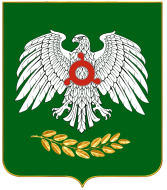     ГIАЛГIАЙ РЕСПУБЛИКА     Фамилия, имя, отчество кандидатаБаллКраткая мотивировка выставленного балла (при необходимости)123Фамилия, имя, отчество члена конкурсной комиссии, присутствовавшего на заседании конкурсной комиссииДолжностьФамилия, имя, отчество кандидатаИтоговый баллМесто в рейтинге (в порядке убывания)______________________________________________________________________(фамилия, имя, отчество кандидата, занявшего первое место в рейтинге)______________________________________________________________________(фамилия, имя, отчество кандидата, занявшего первое место в рейтинге)______________________________________________________________________(фамилия, имя, отчество кандидата, занявшего первое место в рейтинге)______________________________________________________________________(фамилия, имя, отчество кандидата, занявшего первое место в рейтинге)Фамилия, имя, отчество члена конкурсной комиссииГолосованиеГолосованиеГолосование«за»«против»«воздержался»Итого______________________________________________________________________(фамилия, имя, отчество кандидата, занявшего второе место в рейтинге)______________________________________________________________________(фамилия, имя, отчество кандидата, занявшего второе место в рейтинге)______________________________________________________________________(фамилия, имя, отчество кандидата, занявшего второе место в рейтинге)______________________________________________________________________(фамилия, имя, отчество кандидата, занявшего второе место в рейтинге)Фамилия, имя, отчество члена конкурсной комиссииГолосованиеГолосованиеГолосование«за»«против»«воздержался»Итого______________________________________________________________________(фамилия, имя, отчество кандидата, занявшего третье место в рейтинге)______________________________________________________________________(фамилия, имя, отчество кандидата, занявшего третье место в рейтинге)______________________________________________________________________(фамилия, имя, отчество кандидата, занявшего третье место в рейтинге)______________________________________________________________________(фамилия, имя, отчество кандидата, занявшего третье место в рейтинге)Фамилия, имя, отчество члена конкурсной комиссииГолосованиеГолосованиеГолосование«за»«против»«воздержался»ИтогоФамилия, имя, отчество кандидата, признанного победителемВакантная должность муниципальной  службы_____________________________________________________________      наименование органа местного самоуправления муниципального образования» Городской округ город Назрань»Фамилия, имя, отчество кандидата, рекомендованного к включению в кадровый резерв Группа должностей муниципальной  службы_____________________________________________________________      наименование органа местного самоуправления муниципального образования» Городской округ город Назрань»Фамилия, имя, отчество члена конкурсной комиссии, присутствовавшего на заседании конкурсной комиссииДолжностьФамилия, имя, отчество кандидатаИтоговый баллМесто в рейтинге (в порядке убывания)______________________________________________________________________(фамилия, имя, отчество кандидата, занявшего первое место в рейтинге)______________________________________________________________________(фамилия, имя, отчество кандидата, занявшего первое место в рейтинге)______________________________________________________________________(фамилия, имя, отчество кандидата, занявшего первое место в рейтинге)______________________________________________________________________(фамилия, имя, отчество кандидата, занявшего первое место в рейтинге)Фамилия, имя, отчество члена конкурсной комиссииГолосованиеГолосованиеГолосование"за""против""воздержался"Итого______________________________________________________________________(фамилия, имя, отчество кандидата, занявшего второе место в рейтинге)______________________________________________________________________(фамилия, имя, отчество кандидата, занявшего второе место в рейтинге)______________________________________________________________________(фамилия, имя, отчество кандидата, занявшего второе место в рейтинге)______________________________________________________________________(фамилия, имя, отчество кандидата, занявшего второе место в рейтинге)Фамилия, имя, отчество члена конкурсной комиссииГолосованиеГолосованиеГолосование"за""против""воздержался"Итого______________________________________________________________________(фамилия, имя, отчество кандидата, занявшего третье место в рейтинге)______________________________________________________________________(фамилия, имя, отчество кандидата, занявшего третье место в рейтинге)______________________________________________________________________(фамилия, имя, отчество кандидата, занявшего третье место в рейтинге)______________________________________________________________________(фамилия, имя, отчество кандидата, занявшего третье место в рейтинге)Фамилия, имя, отчество члена конкурсной комиссииГолосованиеГолосованиеГолосование"за""против""воздержался"ИтогоФамилия, имя, отчество кандидата, признанного победителемВакантная должность 